                                                                    دانشگاه علوم پزشکی و خدمات بهداشتی و درمانی زابل         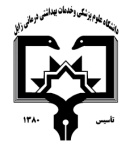                                                                                                     معاونت آموزشی                                                      مرکز مطالعات و توسعه آموزش علوم پزشکی دانشگاه علوم پزشکی                                                                                                                                                      فرم طرح درس روزانه*موارد مدنظر ارزشیابی: حضور فعال در کلاس       *    سئوالات کلاسی         *     امتحان میان ترم        *       پروژه درسی        *      کنفرانس – ترجمه            فعالیت علمی و گزارش کار           امتحان پایان نیمسال            *     سایر*منابع درسی مورد استفاده : بیوفارماسی شارگل-آخرین ویرایش*هدف کلی درس : در این درس به فرآیندهای مختلفی که دارو از بدو ورود به بدن تا دفع با آن ها روبه رو می شود،  پرداخته می شود.*شرح مختصری از درس : دانشکده:  داروسازی                                                                                                  نام مدرس:  فریده شیعه زاده                                                       رتبه علمی: استادیارنام درس: بیوفارماسی                                  کد درس:                                    نوع درس(تئوری /عملی): تءوری                                  تعداد واحد :  1.5                        میزان ساعت : (۱۲ جلسه هرجلسه ۲ساعت)رشته تحصیلی فراگیران:  داروسازی                                                                    مقطع تحصیلی فراگیران :دکتری                                                       نیمسال ارائه درس: اول 1400-1401شماره جلسه اهداف اختصاصی (رئوس مطالب همان جلسه)اهداف ویژه رفتاری همان جلسه(دانشجو پس از ارائه درس قادر خواهد بود)حیطه ایجاد تغییرات پس از آموزش          ( شناختی،روان حرکتی،عاطفی) روش های یاددهی-یادگیریمواد و وسایل آموزشی تکالیف دانشجو 1و2ساختمان غشاء سلولی و فرآیندهای عبور داروها از غشاهای بیولوژيکدر این درس دانشجویان با مکانیزم جذب فعال و غیر فعال، ساختار غشا سلول و مکانیزم های مختلف دخیل در جذب داروها آشنا می شوندشناختیسخنرانی، تدریس مشارکتیکامپیوترتخته وایت بردویدئو پروژکتور و ....ارزشیابی کلاسی و امتحان پایان ترمشماره جلسه اهداف اختصاصی (رئوس مطالب همان جلسه)اهداف ویژه رفتاری همان جلسه(دانشجو پس از ارائه درس قادر خواهد بود)حیطه ایجاد تغییرات پس از آموزش          ( شناختی،روان حرکتی،عاطفی) روش های یاددهی-یادگیریمواد و وسایل آموزشی تکالیف دانشجو 3-5توزیع فیزیولوژیک و اتصال پروتئینی دارو در بدنذر این درس دانشجویان با فیزیولوژی توزیع دارو در بدن، مفهوم حجم توزیع و مفاهیم مربوط به اتصال پروتئینی داروها آشنا خواهند شد.شناختیسخنرانی، تدریس مشارکتیکامپیوترتخته وایت بردویدئو پروژکتور و ....ارزشیابی کلاسی و امتحان پایان ترمشماره جلسه اهداف اختصاصی (رئوس مطالب همان جلسه)اهداف ویژه رفتاری همان جلسه(دانشجو پس از ارائه درس قادر خواهد بود)حیطه ایجاد تغییرات پس از آموزش          ( شناختی،روان حرکتی،عاطفی) روش های یاددهی-یادگیریمواد و وسایل آموزشی تکالیف دانشجو 6و7مدل فارماکوکینتیکییک بخشی باز
تزریق وریدیکمپارتمان تک بخشی باز را بشناسید و با پروفایل کینتیکی دارو در این متد آشنا شوید. نحوه ی کار با نمودار غلظت زمان و به دست آوردن شیب و عرض از مبدا از آن را بیاموزید. کلیرانس را بشناسید و نحوه ی محاسبه ی آن را از روش های مختلف بدانید.شناختیسخنرانی، تدریس مشارکتیکامپیوترتخته وایت بردویدئو پروژکتور و ....ارزشیابی کلاسی و امتحان پایان ترمشماره جلسه اهداف اختصاصی (رئوس مطالب همان جلسه)اهداف ویژه رفتاری همان جلسه(دانشجو پس از ارائه درس قادر خواهد بود)حیطه ایجاد تغییرات پس از آموزش          ( شناختی،روان حرکتی،عاطفی) روش های یاددهی-یادگیریمواد و وسایل آموزشی تکالیف دانشجو 8حذف دارو، کلیرانس و کلیرانس کلیویشناخت و درک :کلیرانس و تفاوت آن با کلیرانس کلیویپروسه های دخیل در کلیرانس کلیویکلیرانس اندام ها بر اساس جریان خون آن هامحاسبه ی کلیرانس کلیوی از روش های مختلفشناختیسخنرانی، تدریس مشارکتیکامپیوترتخته وایت بردویدئو پروژکتور و ....ارزشیابی کلاسی و امتحان پایان ترمشماره جلسه اهداف اختصاصی (رئوس مطالب همان جلسه)اهداف ویژه رفتاری همان جلسه(دانشجو پس از ارائه درس قادر خواهد بود)حیطه ایجاد تغییرات پس از آموزش          ( شناختی،روان حرکتی،عاطفی) روش های یاددهی-یادگیریمواد و وسایل آموزشی تکالیف دانشجو 9مدل یک بخشی باز-انفوزیون وریدیدر پایان ارایه درس دانشجویان قادر به بررسی پارامترهای فارماکوکینتیکی در این نوع تجویز از جمله مفهوم steady state و مفهوم دوز بارگیری (loading dose) و نحوه ی محاسبه ی آن خواهند بودشناختیسخنرانی، تدریس مشارکتیکامپیوترتخته وایت بردویدئو پروژکتور و ....ارزشیابی کلاسی و امتحان پایان ترمشماره جلسه اهداف اختصاصی (رئوس مطالب همان جلسه)اهداف ویژه رفتاری همان جلسه(دانشجو پس از ارائه درس قادر خواهد بود)حیطه ایجاد تغییرات پس از آموزش          ( شناختی،روان حرکتی،عاطفی) روش های یاددهی-یادگیریمواد و وسایل آموزشی تکالیف دانشجو 10کلیرانس دارو . حذف کبدیدانشجویان پس از ارایه این درس با حذف دارو از مسیر کلیرانس کبدیو فارماکوکینتیک غیر خطی آشنا خواهند بودشناختیسخنرانی، تدریس مشارکتیکامپیوترتخته وایت بردویدئو پروژکتور و ....ارزشیابی کلاسی و امتحان پایان ترمشماره جلسه اهداف اختصاصی (رئوس مطالب همان جلسه)اهداف ویژه رفتاری همان جلسه(دانشجو پس از ارائه درس قادر خواهد بود)حیطه ایجاد تغییرات پس از آموزش          ( شناختی،روان حرکتی،عاطفی) روش های یاددهی-یادگیریمواد و وسایل آموزشی تکالیف دانشجو 11فارماکوکینتیک غیر خطیدانشجویان پس از ارایه این درس قادر به تحلیل نمودار های غلظت زمان و مشخص نمودن نوع کینتیک دارو خواهند بود. همچنین تغییرات پارامترهایی مانند ثابت سرعت نیمه عمر و فراهمی زیستی در این مدل را بر حسب دوز تجویز شده قادر به پیش بینی خواهند بود.شناختیسخنرانی، تدریس مشارکتیکامپیوترتخته وایت بردویدئو پروژکتور و ....ارزشیابی کلاسی و امتحان پایان ترم12حل مساله و رفع اشکال